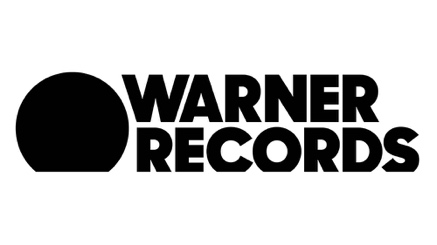 THE REGRETTES RELEASE NEW ALBUM HOW DO YOU LOVE? TO OVERWHELMING GLOBAL ACCLAIMPRAISE FROM NPR, ELLE, NME, TEEN VOGUE, CONSEQUENCE OF SOUND, NYLON & MOREPERFORMING ON GOOD MORNING AMERICA – MONDAY, AUGUST 12THE “HOW DO YOU LOVE TOUR” KICKS OFF THIS FALL, WITH SOLD-OUT ALBUM RELEASE SHOW TONIGHT IN NEW YORK CITY 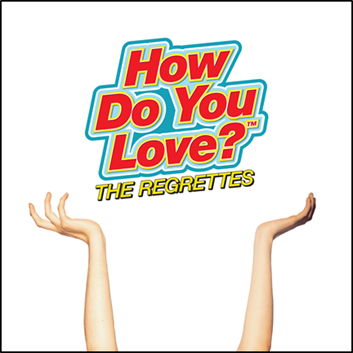 This really fun, terrific new album… a terrific culmination of a band that has been honing and perfecting their sound.– NPRThe snarled asides of ‘Has It Hit You’, the echoing sing-song of ‘Colouring Book’ and the eerie narration of that opening track: these are the moments at which the band feels truly unstoppable.– NMEA concept album that draws inspiration from early-aughts postpunk bands like the Exploding Hearts, The Strokes, and the Yeah Yeah Yeahs– ELLEIncredibly self-aware, empowering pop-punk…– Teen VogueAugust 9, 2019 (Los Angeles, CA) – L.A. power-pop outfit The Regrettes have released their highly-anticipated sophomore album, How Do You Love? today via Warner Records. The record has been released to overwhelming global acclaim from the likes of NPR, NME, Elle, Teen Vogue, Consequence of Sound, Nylon, Kerrang and many more, and the band will make their morning television debut on Good Morning America this Monday, August 12. The Regrettes wrap up their nearly sold-out North American summer headline tour this weekend, including a sold-out record release show tonight in New York City, followed by the “How Do You Love Tour” this fall. A full list of dates is below.Listen/Share/Buy How Do You Love? –https://warnerr.ec/howdoyouloveHow Do You Love? is an album about the most universal of emotions: love. Throughout the 15-track record, 18-year-old frontwoman Lydia Night details the rise and fall of a relationship—from that first rush of butterflies, through a destructive break-up, to ultimately finding peace and closure. Night, who wrote the vast majority of lyrics, begins the record with a spoken-word poem, diagnosing the listener as being "infected” with a “love disease.” Throughout the album, it becomes evident that The Regrettes are infected, too—but that's not a bad thing. The band hopes that the album will provide “the cure," by showing listeners that no matter how they’ve experienced love—whether it's romantic, platonic, or self-love—they’re never alone.Night came up with the idea after writing a group of songs about her experiences in various real-life relationships. She states, “I realized that they all fit together and tell a story. It’s about finding bravery through [love]… learning and accepting that, yes, you went through a shitty breakup, but that’s amazing—because all that means is next time you’re in a relationship, you know so much more about yourself and about what you want.”Over the past few months, the band has been gearing up for the release of How Do You Love?, offering fans a sneak peek with recently-released tracks “California Friends,” “Pumpkin,” “Dress Up,” and the lead single, “I Dare You,” as well as the passionate standalone anti-Kavanaugh anthem, “Poor Boy” which ELLE declared as, “a feminist call to arms.” Earlier this year, they wrapped a 30-date European arena tour as direct support for Twenty One Pilots, making stops in London, Paris, Stockholm, Dublin, and many more.In 2018, the band — currently rounded out by members Genessa Gariano (22, guitar), Brooke Dickson (24, bass) and Drew Thomsen (22, drums)—released their critically acclaimed Attention Seeker EP and dominated the year’s top summer festivals, from Coachella to Reading + Leeds, landing on the covers of L.A. Times and L.A. Weekly and earning praise from the likes of Rolling Stone, Billboard, USA Today, Variety, and The Guardian. Together, the group has graced the stages of CONAN and Jimmy Kimmel Live!, toured extensively across North America and Europe, and garnered widespread acclaim from NPR, Vogue, Entertainment Weekly, Consequence of Sound, and many more since the 2017 release of their breakthrough debut album, Feel Your Feelings, Fool! How Do You Love? TracklistingAre You In Love? (Intro)California FriendsI Dare YouColoring BookFogPumpkinStop And GoDress UpDead WrongMore Than A MonthGo Love YouHere You GoThe GameHas It Hit YouHow Do You Love?Upcoming North American Tour DatesAugust 9 – Brooklyn, NY – Rough Trade *SOLD OUT*August 10 – Hamden, CT – Space Ballroom *SOLD OUT*September 19 –San Diego, CA – Music Box* September 20 – Los Angeles, CA – The Fonda Theatre* September 20-22 – Las Vegas, NV – Life Is Beautiful FestivalSeptember 22 –Phoenix, AZ – Crescent Ballroom* September 24 –Austin, TX – The Parish*September 25 –Dallas, TX – Club Dada*September 27 – Nashville, TN – Basement East* September 28 – Atlanta, GA – Masquerade (Hell)* September 29 – Raleigh, NC – Motorco* October 1 – Washington, DC – U Street Music Hall*October 3 – New York, NY – Bowery Ballroom* October 5 – Philadelphia, PA – Foundry at the Fillmore*October 6 – Boston, MA – Brighton Music Hall* October 8 – Toronto, ON – Velvet Underground* October 9 – Detroit, MI – Loving Touch* October 11 – Chicago, IL – Metro*October 12 – Minneapolis, MN – Amsterdam*  October 15 – Seattle, WA – Neumos* October 16 – Portland, OR – Wonder Ballroom*October 18 – San Francisco, CA – August Hall* October 19 – Pomona, CA – The Glass House**As part of the “How Do You Love Tour”# # #For further information contact Warner Records PublicityNational: Jaime.Rosenberg@warnerrecords.com Regional/Tour Press: Patrice.Compere@warnerrecords.comDigital Assets:Listen/Share “I Dare You” hereWatch/Share “I Dare You” (Official Video) hereListen/Share How Do You Love? hereFollow The Regrettes:Website: www.theregrettes.comFacebook:  Facebook.com/RegrettesTwitter: @RegrettesBandInstagram:  @TheRegrettesBandYouTube: YouTube.com/TheRegrettesPress materials:press.warnerrecords.com/theregrettes